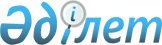 О признании утратившими силу некоторых приказов Министерства транспорта и коммуникаций Республики КазахстанПриказ и.о. Министра транспорта и коммуникаций Республики Казахстан от 6 августа 2011 года № 496

      В соответствии с пунктом 1 статьи 43-1 Закона Республики Казахстан "О нормативных правовых актах" ПРИКАЗЫВАЮ:



      1. Признать утратившими силу приказы Министерства транспорта и коммуникаций Республики Казахстан согласно приложению к настоящему приказу (далее - приложение).



      2. Юридическому департаменту Министерства транспорта и коммуникаций Республики Казахстан (А. Искакбеков) в недельный срок направить в установленном порядке копию настоящего приказа в Министерство юстиции Республики Казахстан.



      3. Настоящий приказ вводится в действие со дня его подписания.      И.о. Министра                              А. БЕКТУРОВ

Приложение            

к приказу и.о. Министра транспорта

и коммуникаций Республики Казахстан

от 6 августа 2011 года № 496    

Перечень приказов Министерства транспорта

и коммуникаций Республики Казахстан,

признаваемых утратившими силу

      1) приказ и.о. Министра транспорта и коммуникаций Республики Казахстан от 10 августа 1998 года № 172 "Об утверждении документов, регламентирующих безопасность плавания маломерных судов на водоемах Республики Казахстан" (зарегистрирован в Реестре государственной регистрации нормативных правовых актов за № 618);



      2) приказ Министра транспорта и коммуникаций Республики Казахстан от 24 апреля 2003 года № 147-I "Об утверждении Правил присвоения официальных электронных адресов и ведения справочника официальных электронных адресов государственных органов Республики Казахстан" (зарегистрирован в Реестре государственной регистрации нормативных правовых актов за № 2305);



      3) приказ Министра транспорта и коммуникаций Республики Казахстан от 28 апреля 2003 года № 152-I "Об утверждении Перечня судовых документов и Правил ведения судовых документов" (зарегистрирован в Реестре государственной регистрации нормативных правовых актов за № 2317);



      4) приказ Министра транспорта и коммуникаций Республики Казахстан от 18 июля 2003 года № 228-I "Об утверждении Правил расследования аварийных случаев с судами" (зарегистрирован в Реестре государственной регистрации нормативных правовых актов за № 2459);



      5) приказ Министра транспорта и коммуникаций Республики Казахстан от 19 января 2004 года № 16-I "Об утверждении Правил организации труда и отдыха водителей, требований по оснащению автотранспортных средств контрольными устройствами регистрации режима труда и отдыха (тахографами)" (зарегистрирован в Реестре государственной регистрации нормативных правовых актов за № 2708);



      6) приказ Министра транспорта и коммуникаций Республики Казахстан от 10 марта 2004 года № 113-I "Об утверждении Правил перевозок пассажиров и багажа автомобильным транспортом" (зарегистрирован в Реестре государственной регистрации нормативных правовых актов за № 2809);



      7) приказ Министра транспорта и коммуникаций Республики Казахстан от 18 марта 2004 года № 122-I "Об утверждении Правил перевозок пассажиров, багажа и грузобагажа железнодорожным транспортом Республики Казахстан" (зарегистрирован в Реестре государственной регистрации нормативных правовых актов за № 2810);



      8) приказ Министра транспорта и коммуникаций Республики Казахстан от 6 июля 2004 года № 265-I "Об утверждении нормативных правовых актов в области перевозок пассажиров, багажа и грузов морским транспортом Республики Казахстан" (зарегистрирован в Реестре государственной регистрации нормативных правовых актов за № 2975; опубликован в Бюллетене нормативных правовых актов центральных исполнительных и иных государственных органов Республики Казахстан № 14, май 2005, ст. 84);



      9) приказ Председателя Комитета гражданской авиации Министерства транспорта и коммуникаций Республики Казахстан от 26 октября 2004 года № 203 "Об утверждении Правил проведения авиационных поисково-спасательных работ" (зарегистрирован в Реестре государственной регистрации нормативных правовых актов за № 3176);



      10) приказ и.о. Министра транспорта и коммуникаций Республики Казахстан от 19 ноября 2004 года № 416-I "Об утверждении Квалификационных требований, предъявляемых к капитану судна" (зарегистрирован в Реестре государственной регистрации нормативных правовых актов за № 3271);



      11) приказ Министра транспорта и коммуникаций Республики Казахстан от 23 ноября 2004 года № 429-I "Об утверждении Правил перевозок грузов железнодорожным транспортом" (зарегистрирован в Реестре государственной регистрации нормативных правовых актов за № 3294; опубликован в Бюллетене нормативных правовых актов центральных исполнительных и иных государственных органов Республики Казахстан № 14, май 2005 г., ст. 86 - № 18, сентябрь 2005 г., ст. 156);



      12) приказ Министра транспорта и коммуникаций Республики Казахстан от 23 ноября 2004 года № 429а-I "Об утверждении Инструкции по проведению конкурса на основе открытого тендера по определению перевозчиков, осуществляющих железнодорожные пассажирские перевозки по социально значимым межобластным сообщениям, убытки которых подлежат субсидированию из республиканского бюджета" (зарегистрирован в Реестре государственной регистрации нормативных правовых актов за № 3232; опубликован в Бюллетене нормативных правовых актов центральных исполнительных и иных государственных органов Республики Казахстан, 2005 г., № 3-8, ст. 22);



      13) приказ Министра транспорта и коммуникаций Республики Казахстан от 22 декабря 2004 года № 478-I "Об утверждении Правил перевозок грузов автомобильным транспортом" (зарегистрирован в Реестре государственной регистрации нормативных правовых актов за № 3442; опубликован в Бюллетене нормативных правовых актов центральных исполнительных и иных государственных органов Республики Казахстан, 2005 г., № 20 ст. 194);



      14) приказ Министра транспорта и коммуникаций Республики Казахстан от 10 января 2005 года № 18-I "Об утверждении Правил аттестации капитана судна" (за регистрирован в Реестре государственной регистрации нормативных правовых актов за № 3415; опубликован в газете "Юридическая газета" 27 января 2006 г., № 13-14 (993-994);



      15) приказ Министра транспорта и коммуникаций Республики Казахстан от 11 января 2005 года № 21-I "Об установлении Требований о минимальном составе экипажей судов" (зарегистрирован в Реестре государственной регистрации нормативных правовых актов за № 3410);



      16) приказ Министра транспорта и коммуникаций Республики Казахстан от 25 января 2005 года № 46-I "Об утверждении Правил буксировки судов, плотов и иных плавучих объектов" (зарегистрирован в Реестре государственной регистрации нормативных правовых актов за № 3465; опубликован в газете "Юридическая газета" 10 августа 2005 г. № 145);



      17) приказ Министра транспорта и коммуникаций Республики Казахстан от 10 февраля 2005 года № 72-I "Об утверждении Правил выдачи и ведения судовых документов" (зарегистрирован в Реестре государственной регистрации нормативных правовых актов за № 3479; опубликован в газете "Юридическая газета" 1 февраля 2006 г. № 16 (996);



      18) приказ Министра транспорта и коммуникаций Республики Казахстан от 10 февраля 2005 года № 73-I "Об утверждении Перечня, Правил выдачи и ведения судовых документов" (зарегистрирован в Реестре государственной регистрации нормативных правовых актов за № 3480; опубликован в газете "Юридическая газета" 1 февраля 2006 г. № 16 (996);



      19) приказ Министра транспорта и коммуникаций Республики Казахстан от 17 февраля 2005 года № 84-I "Об утверждении Правил применения разрешительной системы международных автомобильных перевозок в Республике Казахстан" (зарегистрирован в Реестре государственной регистрации нормативных правовых актов за № 3507; опубликован в Бюллетене нормативных правовых актов центральных исполнительных и иных государственных органов Республики Казахстан № 16, июль 2005, ст. 119);



      20) приказ Министра транспорта и коммуникаций Республики Казахстан от 29 апреля 2005 года № 162-I "О внесении изменений и дополнений в приказ Министра транспорта и коммуникаций Республики Казахстан от 18 марта 2004 года № 122-I "Об утверждении Правил перевозок пассажиров, багажа и грузобагажа железнодорожным транспортом Республики Казахстан" (зарегистрирован в Реестре государственной регистрации нормативных правовых актов за № 3664, опубликован в газете "Юридическая газета" 15 декабря 2005 года № 235-236);



      21) приказ Министра транспорта и коммуникаций Республики Казахстан от 22 июня 2005 года № 217-I "Об утверждении Правил захода судов в порт и выхода их из порта, плавания судов в пределах акватории порта и стоянки в порту, а также пользования перевозчиками технологической связью" (зарегистрирован в Реестре государственной регистрации нормативных правовых актов за № 3733; опубликован в газете "Юридическая газета" 4 ноября 2005 г. № 204-205 (938-939);



      22) приказ и.о. Министра транспорта и коммуникаций Республики Казахстан от 24 июня 2005 года № 220-I "О внесении изменений и дополнений в приказ и.о. Министра транспорта и коммуникаций Республики Казахстан от 10 августа 1998 года № 172 "Об утверждении документов, регламентирующих безопасность плавания маломерных судов на водоемах Республики Казахстан" (зарегистрирован в Реестре государственной регистрации нормативных правовых актов за № 3713; опубликован в газете "Юридическая газета" 14 сентября 2005 г. № 168);



      23) приказ Министра транспорта и коммуникаций Республики Казахстан от 28 июня 2005 года № 224-I "Об утверждении Правил перевозок пассажиров, багажа и грузов по внутренним водным путям Республики Казахстан, учета реализуемых грузов и расчетов за них" (зарегистрирован в Реестре государственной регистрации нормативных правовых актов за № 3775);



      24) приказ Министра транспорта и коммуникаций Республики Казахстан от 28 июня 2005 года № 208-а "Об утверждении Правил устройства временных приспособлений и наплавных сооружений для причаливания, швартовки и стоянки судов, плотов и иных плавучих объектов, посадки на суда и высадки с судов пассажиров, погрузки, выгрузки и хранения грузов" (зарегистрирован в Реестре государственной регистрации нормативных правовых актов за № 3728; опубликован в газете "Юридическая газета" 8 сентября 2005 г. № 164);



      25) приказ Министра транспорта и коммуникаций Республики Казахстан от 9 ноября 2005 года № 341-I "О внесении дополнений в приказ Министра транспорта и коммуникаций Республики Казахстан от 23 ноября 2004 года № 429а-I "Об утверждении Правил проведения конкурса на основе открытого тендера по определению перевозчиков, осуществляющих железнодорожные пассажирские перевозки по социально значимым межобластным сообщениям, убытки которых подлежат субсидированию из республиканского бюджета" (зарегистрирован в Реестре государственной регистрации нормативных правовых актов за № 3936; опубликован в газете "Юридическая газета" 9 декабря 2005 № 230-231);



      26) приказ Министра транспорта и коммуникаций Республики Казахстан от 10 ноября 2005 года № 346-I "Об утверждении Правил плавания и стоянки судов в морских портах Республики Казахстан и на подходах к ним" (зарегистрирован в Реестре государственной регистрации нормативных правовых актов за № 3958; опубликован в газете "Юридическая газета" 21 декабря 2005 года № 237-238);



      27) приказ Министра транспорта и коммуникаций Республики Казахстан от 22 декабря 2005 года № 409-I "О внесении дополнения в приказ Министра транспорта и коммуникаций Республики Казахстан от 23 ноября 2004 года № 429-I "Об утверждении Правил перевозок грузов" (зарегистрирован в Реестре государственной регистрации нормативных правовых актов за № 4000; опубликован в газете "Юридическая газета" 17 марта 2006 года № 47-48 (1027-1028);



      28) приказ и.о. Министра транспорта и коммуникаций Республики Казахстан от 21 февраля 2006 года № 54 "О внесении изменений и дополнения в приказ Министра транспорта и коммуникаций Республики Казахстан от 18 марта 2004 года № 122-I "Об утверждении Правил перевозок пассажиров, багажа и грузобагажа железнодорожным транспортом Республики Казахстан" (зарегистрирован в Реестре государственной регистрации нормативных правовых актов за № 4125, опубликован в газете "Юридическая газета" 7 апреля 2006 года № 61-62 (1041-1042);



      29) приказ Министра транспорта и коммуникаций Республики Казахстан от 27 апреля 2006 года № 103 "О внесении изменений и дополнений в некоторые приказы Министра транспорта и коммуникаций Республики Казахстан" (зарегистрирован в Реестре государственной регистрации нормативных правовых актов за № 4234; опубликован в газете "Юридическая газета" 16 июня 2006 года № 109-110 (1089-1090);



      30) приказ Министра транспорта и коммуникаций Республики Казахстан от 23 июня 2006 года № 153 "Об утверждении Правил проведения расследования, классификации и учета транспортных происшествий с судами, в том числе маломерными судами, на внутренних водных путях" (зарегистрирован в Реестре государственной регистрации нормативных правовых актов за № 4308; опубликован в газете "Юридическая газета" 11 августа 2006 года № 147 (1127);



      31) приказ Министра транспорта и коммуникаций Республики Казахстан от 26 июля 2006 года № 188 "О внесении дополнений в приказ Министра транспорта и коммуникаций Республики Казахстан от 23 ноября 2004 года № 429а-I "Об утверждении Правил проведения конкурса на основе открытого тендера по определению перевозчиков, осуществляющих железнодорожные пассажирские перевозки по социально значимым межобластным сообщениям, убытки которых подлежат субсидированию из республиканского бюджета" (зарегистрирован в Реестре государственной регистрации нормативных правовых актов за № 4335; опубликован в газете "Юридическая газета" 16 августа 2006 года № 149 (1129);



      32) приказ Председателя Комитета гражданской авиации Министерства транспорта и коммуникаций Республики Казахстан от 4 сентября 2006 года № 190 "Об утверждении квалификационных требований к должностям радиооператора морских установок, наземного радиооператора и техника по посадке вертолета на морских установках" (зарегистрирован в Реестре государственной регистрации нормативных правовых актов за № 4381; опубликован в газете "Юридическая газета" 22 сентября 2006 года № 170 (1150);



      33) приказ Министра транспорта и коммуникаций Республики Казахстан от 6 ноября 2006 года № 284 "О внесении дополнения в приказ Министра транспорта и коммуникаций Республики Казахстан от 13 сентября 2004 года № 345-I "Об утверждении Правил деятельности оператора вагонов (контейнеров)" (зарегистрирован в Реестре государственной регистрации нормативных правовых актов за № 4467);



      34) приказ и.о. Министра транспорта и коммуникаций Республики Казахстан от 5 декабря 2006 года № 319 "О внесении дополнений и изменений в приказ и.о. Министра транспорта и коммуникаций Республики Казахстан от 10 марта 2004 года № 113-I "Об утверждении Правил перевозок пассажиров и багажа автомобильным транспортом" (зарегистрирован в Реестре государственной регистрации нормативных правовых актов за № 4524; опубликован в газете "Юридическая газета" 16 февраля 2007 года № 25 (1228) и в Собрании актов центральных исполнительных и иных центральных государственных органов Республики Казахстан, декабрь 2006 г. - январь 2007 г.);



      35) приказ Министра транспорта и коммуникаций Республики Казахстан от 11 декабря 2006 года № 323 "Об установлении Требований минимального состава экипажа судна" (зарегистрирован в Реестре государственной регистрации нормативных правовых актов за № 4508; опубликован в газете "Юридическая газета" 2 февраля 2007 года № 17 (1220) и в Собрании актов центральных исполнительных и иных центральных государственных органов Республики Казахстан, декабрь 2006 г. - январь 2007 г.);



      36) приказ Министра транспорта и коммуникаций Республики Казахстан от 23 мая 2007 года № 117 "О внесении изменений в некоторые приказы Министра транспорта и коммуникаций Республики Казахстан" (зарегистрирован в Реестре государственной регистрации нормативных правовых актов за № 4729; опубликован в газете "Юридическая газета" 22 июня 2007 года № 94 (1297) и в Собрании актов центральных исполнительных и иных государственных органов Республики Казахстан 2007 г., июнь.);



      37) приказ Министра транспорта и коммуникаций Республики Казахстан от 4 июня 2007 года № 127 "О внесении дополнений и изменения в приказ Министра транспорта и коммуникаций Республики Казахстан от 13 сентября 2004 года № 345-1 "Об утверждении Правил деятельности оператора вагонов (контейнеров)" (зарегистрирован в Реестре государственной регистрации нормативных правовых актов за № 4743; опубликован в газете "Юридическая газета" 6 июля 2007 года № 102 (1305) и в Собрании актов центральных исполнительных и иных государственных органов Республики Казахстан 2007 г., июнь.);



      38) приказ Министра транспорта и коммуникаций Республики Казахстан от 10 августа 2007 года № 176 "О внесении изменений и дополнений в приказ Министра транспорта и коммуникаций Республики Казахстан от 23 ноября 2004 года № 429а-I "Об утверждении Правил проведения конкурса на основе открытого тендера по определению перевозчиков, осуществляющих железнодорожные пассажирские перевозки по социально значимым межобластным сообщениям, убытки которых подлежат субсидированию из республиканского бюджета" (зарегистрирован в Реестре государственной регистрации нормативных правовых актов за № 4927; опубликован в газете "Юридическая газета" 4 октября 2007 года № 152 (1355) и в Собрании актов центральных исполнительных и иных центральных государственных органов Республики Казахстан, 2007 г., июль-сентябрь);



      39) приказ Министра транспорта и коммуникаций Республики Казахстан от 27 ноября 2007 года № 252 "О внесении изменений и дополнений в приказ Министра транспорта и коммуникаций Республики Казахстан от 23 ноября 2004 года № 429-I "Об утверждении Правил перевозок грузов" (зарегистрирован в Реестре государственной регистрации нормативных правовых актов за № 5048; опубликован в Бюллетене нормативных правовых актов центральных исполнительных и иных государственных органов Республики Казахстан, июль, 2008 г., № 7, ст. 323);



      40) приказ Министра транспорта и коммуникаций Республики Казахстан от 23 октября 2008 года № 481 "О внесении изменений и дополнений в приказ Министра транспорта и коммуникаций Республики Казахстан с 23 ноября 2004 года № 429а-I "Об утверждении Правил проведения конкурса на основе открытого тендер по определению перевозчиков, осуществляющих железнодорожные пассажирские перевозки по социально значимым межобластным сообщениям, убытки которых подлежат субсидированию из республиканского бюджета" (зарегистрирован в Реестре государственной регистрации нормативных правовых актов за № 5355; опубликован в газете "Юридическая газета" 19 ноября 2008 года № 176 (1576);



      41) приказ и.о. Министра транспорта и коммуникаций Республики Казахстан от 10 декабря 2008 года № 539 "О внесении изменений и дополнений в приказ исполняющего обязанности Министра транспорта и коммуникаций Республики Казахстан от 10 марта 2004 года № 113-I "Об утверждении Правил перевозок пассажиров и багажа автомобильным транспортом" (зарегистрирован в Реестре государственной регистрации нормативных правовых актов за № 5467, опубликован в газетах "Юридическая газета" 19 февраля 2009 года № 26 (1623) и "Заң газеті" 19 февраля 2009 года № 26 (1449);



      42) приказ Министра транспорта и коммуникаций Республики Казахстан от 23 декабря 2008 года № 554 "О внесении дополнений и изменений в приказ Министра транспорта и коммуникаций Республики Казахстан от 23 ноября 2004 года № 429-I "Об утверждении Правил перевозок грузов" (зарегистрирован в Реестре государственной регистрации нормативных правовых актов за № 5527; опубликован в газетах "Юридическая газета" 25 февраля 2009 года № 29 (1626), "Заң газеті" 25 февраля 2009 года № 29 (1452) и в Собрании актов центральных исполнительных и иных центральных государственных органов Республики Казахстан № 5, 2009 года);



      43) приказ и.о. Министра транспорта и коммуникаций Республики Казахстан от 29 июля 2009 года № 337 "О внесении изменения в приказ Министра транспорта и коммуникаций Республики Казахстан от 18 марта 2004 года № 122-I "Об утверждении Правил перевозок пассажиров, багажа и грузобагажа железнодорожным транспортом Республики Казахстан" (зарегистрирован в Реестре государственной регистрации нормативных правовых актов за № 5758, опубликован в газетах "Юридическая газета" 18 сентября 2009 года № 142 (1739), "Заң газеті" 18 сентября 2009 года № 142 (1565), "Официальная газета" 10 октября 2009 года № 41 (459) и в Собрании актов центральных исполнительных и иных центральных государственных органов Республики Казахстан № 10, 2009 года);



      44) приказ Министра транспорта и коммуникаций Республики Казахстан от 3 ноября 2009 года № 462 "О внесении изменений и дополнений в приказ Министра транспорта и коммуникаций Республики Казахстан от 23 ноября 2004 года № 429а-I "Об утверждении Правил проведения конкурса на основе открытого тендера по определению перевозчиков, осуществляющих железнодорожные пассажирские перевозки по социально значимым межобластным сообщениям, убытки которых подлежат субсидированию из республиканского бюджета" (зарегистрирован в Реестре государственной регистрации нормативных правовых актов за № 5856; опубликован в газетах "Юридическая газета" 20 ноября 2009 года № 178 (1775) и "Заң газеті" 20 ноября 2009 года № 178 (1601);



      45) приказ Министра транспорта и коммуникаций Республики Казахстан от 11 мая 2010 года № 228 "О внесении изменений в приказ Министра транспорта и коммуникаций Республики Казахстан от 23 ноября 2004 года № 429а-I "Об утверждении Инструкции по проведению конкурса на основе открытого тендера по определению перевозчиков, осуществляющих железнодорожные пассажирские перевозки по социально значимым межобластным сообщениям, убытки которых подлежат субсидированию из республиканского бюджета" (зарегистрирован в Реестре государственной регистрации нормативных правовых актов за № 6285; опубликован в газете "Егемен Қазақстан" 30 ноября 2010 года № 506-512 (26355) и в Собрании актов центральных исполнительных и иных центральных государственных органов Республики Казахстан № 15, 2010 года (дата выхода тиража 25.11.2010);



      46) приказ и.о. Министра транспорта и коммуникаций Республики Казахстан от 3 июня 2010 года № 262 "О внесении изменения в приказ исполняющего обязанности Министра транспорта и коммуникаций Республики Казахстан от 10 марта 2004 года № 113-1 "Об утверждении Правил перевозок пассажиров и багажа автомобильным транспортом" (зарегистрирован в Реестре государственной регистрации нормативных правовых актов за № 6342; опубликован в газетах "Казахстанская правда" 30 июля 2010 года № 198-199 (26259-26260) и "Егемен Қазақстан" 10 сентября 2010 года № 366-367 (26210);



      47) пункты 4 и 5 приложения к приказу и.о. Министра транспорта и коммуникаций Республики Казахстан от 29 сентября 2010 года № 440 "О внесении изменений в некоторые приказы Министерства транспорта и коммуникаций Республики Казахстан" (зарегистрированного в Реестре государственной регистрации нормативных правовых актов за № 6605; опубликованного в газетах "Казахстанская правда" 13 ноября 2010 года, № 310-311 (26371-26372) и "Егемен Қазақстан" 30 ноября 2010 года № 506-512 (26355);



      48) приказ Министра транспорта и коммуникаций Республики Казахстан от 13 ноября 2010 года № 523 "О внесении дополнений и изменений в приказ Министра транспорта и коммуникаций Республики Казахстан от 23 ноября 2004 года № 429а-I "Об утверждении Инструкции по проведению конкурса на основе открытого тендера по определению перевозчиков, осуществляющих железнодорожные пассажирские перевозки, по социально значимым межобластным сообщениям, убытки которых подлежат субсидированию из республиканского бюджета" (зарегистрирован в Реестре государственной регистрации нормативных правовых актов за № 6634; опубликован в газетах "Казахстанская правда" 23 ноября 2010 года № 318 (26379) и "Егемен Қазақстан" 19 ноября 2010 года № 493-494 (26337);



      49) приказ Министра транспорта и коммуникаций Республики Казахстан от 28 ноября 2010 года № 541 "О внесении изменений и дополнений в приказ Министра транспорта и коммуникаций Республики Казахстан от 18 марта 2004 года № 122-I "Об утверждении Правил перевозок пассажиров, багажа и грузобагажа железнодорожным транспортом Республики Казахстан" (зарегистрирован в Реестре государственной регистрации нормативных правовых актов за № 6692; опубликован в газетах "Казахстанская правда" 7 января 2011 года № 3 (26424) и "Егемен Қазақстан" 31 марта 2011 года № 116-119 (26521).
					© 2012. РГП на ПХВ «Институт законодательства и правовой информации Республики Казахстан» Министерства юстиции Республики Казахстан
				